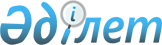 Об утверждении Правил выдачи, приостановления и лишения лицензий на осуществление профессиональной деятельности на рынке ценных бумаг
					
			Утративший силу
			
			
		
					Постановление Правления Национального Банка Республики Казахстан от 26 февраля 2014 года № 25. Зарегистрировано в Министерстве юстиции Республики Казахстан 12 апреля 2014 года № 9324. Утратило силу постановлением Правления Агентства Республики Казахстан по регулированию и развитию финансового рынка от 30 марта 2020 года № 40.
      Сноска. Утратил силу постановлением Правления Агентства РК по регулированию и развитию финансового рынка от 30.03.2020 № 40 (вводится в действие по истечении двадцати одного календарного дня после дня его первого официального опубликования).

      Сноска. В заголовок внесено изменение на государственном языке, текст на русском языке не меняется постановлением Правления Национального Банка РК от 28.10.2016 № 258  (вводится в действие по истечении двадцати одного календарного дня после дня его первого официального опубликования).
      В целях совершенствования нормативных правовых актов Правление Национального Банка Республики Казахстан ПОСТАНОВЛЯЕТ:
      1. Утвердить прилагаемые Правила выдачи, приостановления и лишения лицензий на осуществление профессиональной деятельности на рынке ценных бумаг.
      Сноска. В пункт 1 внесено изменение на государственном языке, текст на русском языке не меняется постановлением Правления Национального Банка РК от 28.10.2016 № 258   (вводится в действие по истечении двадцати одного календарного дня после дня его первого официального опубликования).


      2. Признать утратившими силу нормативные правовые акты Республики Казахстан согласно приложению к настоящему постановлению.
      3. Настоящее постановление вводится в действие по истечении двадцати одного календарного дня после дня его первого официального опубликования. Правила выдачи, приостановления и лишения лицензий на
осуществление профессиональной деятельности на рынке ценных
бумаг
      Сноска. В заголовок внесено изменение на государственном языке, текст на русском языке не меняется постановлением Правления Национального Банка РК от 28.10.2016 № 258  (вводится в действие по истечении двадцати одного календарного дня после дня его первого официального опубликования).
      1. Настоящие Правила выдачи, приостановления и лишения лицензий на осуществление профессиональной деятельности на рынке ценных бумаг (далее - Правила) разработаны в соответствии с законами Республики Казахстан от 18 декабря 2000 года "О страховой деятельности" (далее – Закон о страховой деятельности), от 2 июля 2003 года "О рынке ценных бумаг" (далее - Закон), от 4 июля 2003 года "О государственном регулировании, контроле и надзоре финансового рынка и финансовых организаций", от 16 мая 2014 года "О разрешениях и уведомлениях" (далее - Закон о разрешениях и уведомлениях) и определяют порядок выдачи, приостановления и лишения уполномоченным органом по регулированию, контролю и надзору финансового рынка и финансовых организаций (далее - уполномоченный орган) лицензий на осуществление профессиональной деятельности на рынке ценных бумаг Республики Казахстан.
      Сноска. Пункт 1 в редакции постановления Правления Национального Банка РК от от 27.09.2018 № 230 (вводится в действие по истечении двадцати одного календарного дня после дня его первого официального опубликования).


      2. Для получения лицензии юридическое лицо, претендующее на получение лицензии для осуществления деятельности на рынке ценных бумаг (далее - заявитель), представляет в электронном виде через веб-портал "электронного правительства" следующие документы:
      1) электронное заявление по форме согласно приложению 1 к Правилам;
      2) электронная копия устава;
      3) электронные копии документов, подтверждающих оплату минимального размера уставного капитала заявителя;
      4) сведения об акционере (участнике) (для юридического лица) по форме согласно приложению 2 и сведения об акционере (участнике) (для физического лица) по форме согласно приложению 3 к Правилам по состоянию на дату, предшествующую дате представления, в виде электронных документов;
      5) электронная копия легализованной выписки из торгового реестра или другого легализованного документа с нотариально засвидетельствованным переводом на государственный и русский языки, удостоверяющий, что участник (акционер) заявителя - нерезидент Республики Казахстан является юридическим лицом по законодательству иностранного государства и содержащий информацию об органе, зарегистрировавшем юридическое лицо-нерезидента, регистрационном номере, дате и месте регистрации;
      6) электронные копии документов, представляемых для согласования руководящих работников, в соответствии с Правилами выдачи согласия на назначение (избрание) руководящих работников финансовых организаций, банковских, страховых холдингов, акционерного общества "Фонд гарантирования страховых выплат" и перечнем документов, необходимых для получения согласия, утвержденными постановлением Правления Национального Банка Республики Казахстан от 26 декабря 2016 года № 305, зарегистрированным в Реестре государственной регистрации нормативных правовых актов под № 14784;
      7) штатное расписание с указанием фамилий, имен и при наличии отчеств работников, занимаемых ими должностей, в виде электронного документа;
      8) положения о структурных подразделениях, на которые будут возложены функции по осуществлению деятельности на рынке ценных бумаг, в виде электронных документов;
      9) электронные копии следующих документов, подтверждающих наличие у заявителя программно-технических средств и иного оборудования, необходимых для осуществления деятельности на рынке ценных бумаг, в соответствии с законодательством Республики Казахстан:
      договор на поставку оборудования;
      акт приема-передачи оборудования;
      договор на разработку и (или) поставку программного обеспечения с указанием количества лицензий;
      акт приема-передачи программного обеспечения;
      документы по организации защиты и безопасности (описание порядка резервирования информации, описание механизма разделения доступа к данным, план восстановления, механизмы внутреннего контроля).
      В случае самостоятельной разработки программного продукта заявителем либо безвозмездной передачи заявителю программного продукта другим лицом документы, указанные в абзацах втором, третьем, четвертом, пятом настоящего подпункта, не представляются.
      В представленных документах отражается также следующая информация: наименование используемого программного обеспечения (серверные операционные системы, системы управления базами данных), версии, сведения о наличии лицензии;
      10) бухгалтерский баланс заявителя на конец последнего квартала, предшествующего подаче заявления, в виде электронного документа;
      11) электронная копия финансовой отчетности заявителя за последний завершенный год, подписанная первым руководителем исполнительного органа заявителя и его главным бухгалтером, подтвержденная аудиторским отчетом, за исключением акционерных обществ, созданных в текущем году;
      12) внутренние правила осуществления деятельности по организации торговли с ценными бумагами и иными финансовыми инструментами, определяющие взаимоотношения организатора торгов с субъектами, пользующимися услугами организатора торгов (для заявителей, претендующих на получение лицензии на осуществление деятельности по организации торговли с ценными бумагами и иными финансовыми инструментами), в виде электронного документа;
      13) внутренние правила осуществления клиринговой деятельности по сделкам с финансовыми инструментами, определяющие взаимоотношения клиринговой организации с субъектами, пользующимися услугами клиринговой организации (для заявителей, претендующих на получение лицензии на осуществление клиринговой деятельности по сделкам с финансовыми инструментами), в виде электронного документа.
      Сноска. Пункт 2 в редакции постановления Правления Национального Банка РК от 31.12.2019 № 263 (вводится в действие c 01.01.2020).


      2-1. Уполномоченный орган получает из соответствующих государственных информационных систем через шлюз "электронного правительства" сведения, указанные в документах:
      удостоверяющих личность физического лица - резидента Республики Казахстан; 
      подтверждающих отсутствие у физического лица - резидента Республики Казахстан неснятой или непогашенной судимости; 
      о государственной регистрации (перерегистрации) юридического лица - резидента Республики Казахстан.
      Сноска. Правила дополнены пунктом 2-1 в соответствии с постановлением Правления Национального Банка РК от 27.09.2018 № 230 (вводится в действие по истечении двадцати одного календарного дня после дня его первого официального опубликования).

      3. Исключен постановлением Правления Национального Банка РК от 31.12.2019 № 263 (вводится в действие c 01.01.2020).


      4. Документы, представленные на получение лицензии, рассматриваются уполномоченным органом в течение 30 (тридцати) рабочих дней со дня предоставления документов, соответствующих требованиям законодательства Республики Казахстан.
      Сноска. Пункт 4 в редакции постановления Правления Национального Банка РК от 28.10.2016 № 258 (вводится в действие по истечении двадцати одного календарного дня после дня его первого официального опубликования).


      5. Лицензия на осуществление деятельности на рынке ценных бумаг выдается по форме согласно приложению 4 к Правилам.
      Сноска. Пункт 5 в редакции постановления Правления Национального Банка РК от 27.09.2018 № 230 (вводится в действие по истечении двадцати одного календарного дня после дня его первого официального опубликования).

      6. Исключен постановлением Правления Национального Банка РК от 27.09.2018 № 230 (вводится в действие по истечении двадцати одного календарного дня после дня его первого официального опубликования).


      7. Юридическое лицо, обладающее лицензией на осуществление деятельности на рынке ценных бумаг (далее – лицензиат), для получения лицензии на осуществление дополнительного вида деятельности на рынке ценных бумаг представляют документы, указанные в подпунктах 1), 2), 10), 12), 16) пункта 2 Правил.
      8. Организатор торгов, зарегистрированный на территории Республики Казахстан, для получения лицензии на осуществление клиринговой деятельности по сделкам с финансовыми инструментами дополнительно представляет документы, указанные в подпунктах 1), 2), 17), 18) пункта 2 Правил.
      8-1. Страховая организация для получения лицензии на осуществление деятельности по управлению инвестиционным портфелем на рынке ценных бумаг представляет в уполномоченный орган документы, указанные в пункте 7-3 статьи 37 Закона о страховой деятельности.
      Сноска. Правила дополнены пунктом 8-1 в соответствии с постановлением Правления Национального Банка РК от 27.09.2018 № 230 (вводится в действие по истечении двадцати одного календарного дня после дня его первого официального опубликования).


      9. Лицензия на осуществление дополнительного вида деятельности на рынке ценных бумаг выдается лицензиату при условии:
      1) выполнения установленных уполномоченным органом для организаций, осуществляющих деятельность на рынке ценных бумаг, пруденциальных нормативов в течение трех последовательных месяцев, предшествующих дате подачи заявления о выдаче лицензии;
      2) отсутствия действующих санкций, а также санкций, примененных в течение трех последовательных месяцев, предшествующих дате подаче заявления на выдачу лицензии.
      10. Лицензиат в случаях изменения адреса, указанного в заявлении на получение лицензии, а также внесения изменений и (или) дополнений в документы, указанные в подпунктах 3), 5), 6), 9), 10), 11), 12), 13) пункта 2 Правил, представляет измененные документы в уполномоченный орган в течение десяти календарных дней со дня внесения соответствующих изменений и (или) дополнений.
      11. Отказ в выдаче лицензии производится уполномоченным органом по основаниям, установленным законодательными актами Республики Казахстан. Об отказе в выдаче лицензии заявителю дается мотивированный ответ в письменном виде в сроки, установленные для выдачи лицензии.
      12. При добровольном обращении в уполномоченный орган о прекращении действия лицензии, изменении наименования вида (подвида) деятельности и (или) исключении вида (подвида) деятельности лицензиат на основании решения общего собрания акционеров в течение тридцати календарных дней после исполнения всех обязательств по всем видам (подвидам) деятельности (в случае добровольного обращения в уполномоченный орган о прекращении действия лицензии) или виду (подвиду) деятельности, подлежащему изменению и (или) исключению, обращается в уполномоченный орган с заявлением на прекращение действия лицензии в связи с добровольным обращением в уполномоченный орган, изменение наименования вида (подвида) деятельности и (или) исключение вида (подвида) деятельности.
      Сноска. Пункт 12 в редакции постановления Правления Национального Банка РК от 16.07.2014 № 109 (порядок введения в действие см. п. 2).


      13. Информация о добровольном обращении в уполномоченный орган о прекращении действия лицензии, изменении наименования вида (подвида) деятельности и (или) исключении вида (подвида) деятельности публикуется лицензиатом в периодических печатных изданиях на казахском и русском языках, распространяемых на всей территории Республики Казахстан не позднее шестидесяти календарных дней до даты подачи заявления в уполномоченный орган.
      Сноска. Пункт 13 в редакции постановления Правления Национального Банка РК от 16.07.2014 № 109 (порядок введения в действие см. п. 2).


      14. Заявление на прекращение действия лицензии в связи с добровольным обращением в уполномоченный орган, изменение наименования вида (подвида) деятельности и (или) исключение вида (подвида) деятельности, подписанное первым руководителем лицензиата, представляется в уполномоченный орган по форме согласно приложению 5 к Правилам. К заявлению прилагаются следующие документы:
      1) копия платежного документа, подтверждающего оплату лицензионного сбора, за исключением случаев оплаты через платежный шлюз "электронного правительства";
      2) решение общего собрания акционеров лицензиата о добровольном обращении в уполномоченный орган о прекращении действия лицензии, изменении наименования вида (подвида) деятельности и (или) исключении вида (подвида) деятельности;
      3) письмо - гарантия лицензиата об отсутствии обязательств и действующих договоров по всем видам (подвидам) деятельности или виду (подвиду) деятельности, подлежащим изменению и (или) исключению;
      4) письмо АО "Центральный депозитарий ценных бумаг" о закрытии в системе учета центрального депозитария лицевого счета и всех субсчетов на лицевом счете лицензиата или информация от АО "Центральный депозитарий ценных бумаг" о присвоении лицевому счету, открытому на имя лицензиата, статуса "потерянный клиент";
      5) письмо АО "Центральный депозитарий ценных бумаг" о расторжении договора депозитарного обслуживания, договора текущего счета и договора о приеме и выдаче операционных документов в виде факсимильных сообщений (при добровольном обращении в уполномоченный орган о прекращении действия лицензии);
      6) письмо АО "Казахстанская фондовая биржа" об отсутствии задолженности перед АО "Казахстанская фондовая биржа"" по всем видам (подвидам) деятельности (в случае добровольного обращения в уполномоченный орган о прекращении действия лицензии) или виду (подвиду) деятельности, подлежащему, изменению и (или) исключению;
      7) бухгалтерский баланс и пояснительная записка к нему, составленные на день, предшествующему дню направления заявления. В пояснительной записке к бухгалтерскому балансу раскрывается информация о кредиторах лицензиата (при их наличии) с указанием сумм кредиторской задолженности и основаниях их возникновения.
      Подпункты 4), 5) и 6) настоящего пункта не распространяются на лицензиата, который осуществляет трансфер-агентскую деятельность.
      При изменении наименования вида (подвида) деятельности лицензиат представляет дополнительно документы, указанные в подпунктах 10) и 16) пункта 2 Правил.
      В случае исключения подвида деятельности по управлению инвестиционным портфелем с правом привлечения добровольных пенсионных взносов либо изменения наименования подвида деятельности по управлению инвестиционным портфелем с правом привлечения добровольных пенсионных взносов на подвид деятельности по управлению инвестиционным портфелем без права привлечения добровольных пенсионных взносов добровольный накопительный пенсионный фонд вместе с документами, предусмотренными настоящим пунктом, представляет в уполномоченный орган акт приема - передачи пенсионных активов и обязательств добровольного накопительного пенсионного фонда по договорам о пенсионном обеспечении за счет добровольных пенсионных взносов в единый накопительный пенсионный фонд, подписанный первыми руководителями добровольного накопительного пенсионного фонда, единого накопительного пенсионного фонда, банка-кастодиана единого накопительного пенсионного фонда, банка-кастодиана добровольного накопительного пенсионного фонда и управляющего инвестиционным портфелем добровольного накопительного пенсионного фонда (при наличии такового) или лицами, их замещающими.
      До даты подачи в уполномоченный орган заявления на исключение или изменение подвида деятельности добровольный накопительный пенсионный фонд осуществляет государственную перерегистрацию в части исключения из наименования слов "добровольный накопительный пенсионный фонд" и (или) аббревиатуры "ДНПФ", а также перевод пенсионных активов и обязательств по договорам о пенсионном обеспечении за счет добровольных пенсионных взносов в единый накопительный пенсионный фонд в порядке, предусмотренном главой 4 Правил добровольного возврата лицензии на управление инвестиционным портфелем с правом привлечения добровольных пенсионных взносов, проведения добровольной и принудительной ликвидации добровольных накопительных пенсионных фондов, а также передачи пенсионных активов и обязательств по договорам о пенсионном обеспечении за счет добровольных пенсионных взносов, и установления перечня документов, подтверждающих отсутствие у добровольного накопительного пенсионного фонда обязательств и действующих договоров по деятельности, осуществляемой на основании лицензии на управление инвестиционным портфелем с правом привлечения добровольных пенсионных взносов и лицензии на осуществление других видов деятельности на рынке ценных бумаг, утвержденных постановлением Правления Национального Банка Республики Казахстан от 27 августа 2013 года № 216, зарегистрированным в Реестре государственной регистрации нормативных правовых актов под № 8810 (далее - постановление № 216).
      Добровольное обращение в уполномоченный орган о прекращении действия лицензии на управление инвестиционным портфелем с правом привлечения добровольных пенсионных взносов осуществляется в соответствии с постановлением № 216.
      Сноска. Пункт 14 с изменениями, внесенными постановлением Правления Национального Банка РК от 16.07.2014 № 109 (порядок введения в действие см. п. 2); от 28.10.2016 № 258 (вводится в действие по истечении двадцати одного календарного дня после дня его первого официального опубликования); от 27.09.2018 № 230 (вводится в действие по истечении двадцати одного календарного дня после дня его первого официального опубликования).


      14-1. При переоформлении лицензии лицензиат представляет в уполномоченный орган заявление по форме согласно приложению 6 к Правилам.
      Переоформление лицензии на осуществление деятельности на рынке ценных бумаг производится по основаниям и в порядке, установленным Законом о разрешениях и уведомлениях.
      Сноска. Правила дополнены пунктом 14-1 в соответствии с постановлением Правления Национального Банка РК от 16.07.2014 № 109 (порядок введения в действие см. п. 2); в редакции постановления Правления Национального Банка РК от 27.09.2018 № 230 (вводится в действие по истечении двадцати одного календарного дня после дня его первого официального опубликования).


      15. Заявление на изменение наименования вида (подвида) деятельности и (или) исключение вида (подвида) деятельности рассматривается уполномоченным органом в течение десяти рабочих дней с даты получения документов, указанных в пункте 14 Правил, оформленных в соответствии с требованиями законодательства.
      Заявление на прекращение действия лицензии в связи с добровольным обращением в уполномоченный орган рассматривается уполномоченным органом в течение трех месяцев с даты получения документов, указанных в пункте 14 Правил, оформленных в соответствии с требованиями законодательства.
      Сноска. Пункт 15 с изменением, внесенным постановлением Правления Национального Банка РК от 16.07.2014 № 109 (порядок введения в действие см. п. 2).


      16. Добровольное обращение в уполномоченный орган о прекращении действия лицензии, изменение наименования вида (подвида) деятельности и (или) исключение вида (подвида) деятельности производится при выполнении следующих условий:
      1) представление полного пакета документов, указанных в пункте 14 Правил;
      2) соответствие предоставленных документов законодательству Республики Казахстан;
      3) отсутствие обязательств по всем видам (подвидам) деятельности (в случае добровольного обращения в уполномоченный орган о прекращении действия лицензии) или виду (подвиду) деятельности, подлежащему изменению и (или) исключению.
      Сноска. Пункт 16 в редакции постановления Правления Национального Банка РК от 16.07.2014 № 109 (порядок введения в действие см. п. 2).


      17. В случае невыполнения лицензиатом условий, предусмотренных пунктом 16 Правил, уполномоченный орган направляет данному лицензиату письменный ответ с указанием замечаний. При повторном представлении лицензиатом заявления исчисление срока его рассмотрения уполномоченным органом начинается с даты его повторного представления.
      18. Лицензиат после получения письма уполномоченного органа о выдаче (переоформлении) лицензии на осуществление деятельности на рынке ценных бумаг в течение 10 (десяти) рабочих дней возвращает уполномоченному органу оригинал прежней лицензии, если лицензия выдана в бумажной форме.
      Сноска. Пункт 18 в редакции постановления Правления Национального Банка РК от 27.09.2018 № 230 (вводится в действие по истечении двадцати одного календарного дня после дня его первого официального опубликования).


      19. Приостановление действия лицензии на осуществление деятельности на рынке ценных бумаг производится по основаниям, предусмотренным законодательными актами Республики Казахстан.
      Лишение лицензии на осуществление деятельности на рынке ценных бумаг производится по основаниям, предусмотренным законодательными актами Республики Казахстан и по решению суда о ликвидации юридического лица, обладающего лицензией на осуществление деятельности на рынке ценных бумаг, по основаниям не связанным с лишением лицензии.
      Уполномоченный орган приостанавливает действие или лишает лицензиата лицензии по всем или отдельным видам (подвидам) деятельности.
      20. Решение уполномоченного органа о приостановлении действия или лишении лицензии по всем или отдельным видам (подвидам) деятельности направляется для исполнения лицензиату в письменном виде в течение 3 (трех) рабочих дней со дня принятия указанного решения.
      Решение уполномоченного органа о приостановлении действия или лишении лицензии управляющего инвестиционным портфелем направляется для исполнения одновременно управляющему инвестиционным портфелем и кастодианам, у которых открыты счета клиентов данного управляющего инвестиционным портфелем, в письменном виде в течение 3 (трех) рабочих дней со дня принятия указанного решения.
      Сноска. Пункт 20 в редакции постановления Правления Национального Банка РК от 28.10.2016 № 258 (вводится в действие с 01.03.2017).


      21. Информация о приостановлении действия или лишении лицензии (в том числе по отдельным видам (подвидам) деятельности) публикуется лицензиатом на его интернет-ресурсе не позднее двух рабочих дней после получения решения уполномоченного органа о приостановлении действия или лишении лицензии.
      22. Лицензиат, действие лицензии у которого приостановлено, в том числе по отдельным видам (подвидам) деятельности, ежемесячно не позднее десятого числа каждого месяца (до даты возобновления действия лицензии либо окончания срока приостановления лицензии) уведомляет уполномоченный орган о мероприятиях, проведенных им по устранению выявленных нарушений.
      23. Не позднее десяти рабочих дней после получения лицензиатом решения уполномоченного органа о лишении лицензии по всем или отдельным видам (подвидам) деятельности, лицензиат возвращает оригинал лицензии в уполномоченный орган.
      В течение 90 (девяноста) календарных дней с даты получения решения уполномоченного органа о лишении лицензии по всем или отдельным видам (подвидам) деятельности, юридическое лицо, в отношении которого принято данное решение, исполняет все обязательства по договорам по всем или отдельным видам (подвидам) деятельности, по которым оно лишено лицензии, и представляет в уполномоченный орган документы, указанные в подпунктах 4), 5), 6) и 7) пункта 14 Правил.
      Сноска. Пункт 23 с изменением, внесенным постановлением Правления Национального Банка РК от 27.09.2018 № 230 (вводится в действие по истечении двадцати одного календарного дня после дня его первого официального опубликования).


      Сноска. Приложение 1 в редакции постановления Правления Национального Банка РК от 27.09.2018 № 230 (вводится в действие по истечении двадцати одного календарного дня после дня его первого официального опубликования).                                      Заявление
      Прошу выдать лицензию на право осуществления_____________________________________
________________________________________________________________________________
________________________________________________________________________________
             (указать вид (подвиды) деятельности на рынке ценных бумаг)
Сведения о заявителе:
1. Место нахождения______________________________________________________________
             (индекс, город, район, область, улица, номер дома)
________________________________________________________________________________
                         (номер телефона, факса)
2. Сведения о государственной регистрации (перерегистрации) (для юридического  лица –
нерезидента Республики Казахстан), бизнес-идентификационный  номер (при наличии):
________________________________________________________________________________
________________________________________________________________________________
3. Перечень направляемых документов, количество экземпляров и листов  по каждому из них:
________________________________________________________________________________
________________________________________________________________________________
Заявитель подтверждает достоверность прилагаемых к заявлению документов (информации),
а также своевременное представление уполномоченному органу дополнительной
информации и документов, запрашиваемых в связи с рассмотрением заявления.
Заявитель предоставляет согласие на использование сведений, составляющих  охраняемую
законом тайну, содержащихся в информационных системах.
_______________________________________________________________________________
_______________________________________________________________________________
 (фамилия, имя, отчество (при его наличии) лица, уполномоченного на подачу заявления)
__________________________
       (дата и подпись)
      Сноска. Приложение 2 в редакции постановления Правления Национального Банка РК от 27.09.2018 № 230 (вводится в действие по истечении двадцати одного календарного дня после дня его первого официального опубликования). Сведения об акционере (участнике) (для юридического лица)
       ________________________________________________________________________
                         (полное наименование заявителя)
      на "___" __________ 20 __ года
      1. Акционер (участник):
________________________________________________________________________________
                   (полное наименование юридического лица)
2. Место нахождения и фактический адрес___________________________________________
                                           (почтовый индекс, город,
________________________________________________________________________________
             улица, номер телефона, адрес электронной почты (при ее наличии)
3. Сведения о государственной регистрации (перерегистрации) (для юридического лица-
нерезидента Республики Казахстан)_________________________________________________
________________________________________________________________________________
                   (наименование документа, номер и дата выдачи, кем выдан)
4. Бизнес-идентификационный номер (при наличии) ___________________________________
5. Вид деятельности_______________________________________________________________
________________________________________________________________________________
                   (указать основные виды деятельности)
6. Резидент или нерезидент Республики Казахстан (нужное подчеркнуть):
________________________________________________________________________________
7. Процентное соотношение количества голосующих акций заявителя, принадлежащих
акционеру, к общему количеству голосующих акций заявителя или доля участия в уставном капитале заявителя:
________________________________________________________________________________
8. Размер собственного капитала акционера (участника) заявителя перед внесением денег в
оплату акций заявителя (в долю участия в уставном капитале заявителя) и сумма, внесенная
в оплату акций заявителя (в долю участия в уставном  капитале заявителя):
________________________________________________________________________________
9. Сведения об участии акционера (участника) заявителя в создании и деятельности иных
юридических лиц в качестве участника, акционера:
      10. Сведения о промышленных, банковских, финансовых группах, холдингах,
концернах, ассоциациях, консорциумах, в которых участвует акционер (участник) заявителя,
с указанием полных наименований, места нахождения организаций:
________________________________________________________________________________
11. Сведения о других аффилированных лицах акционера (участника), заявителя, не
указанных в соответствии с пунктами 9 и 10 настоящего приложения,  но являющихся
таковыми в соответствии с законодательством Республики Казахстан
________________________________________________________________________________
12. Сведения о руководителе акционера (участника) заявителя:
________________________________________________________________________________
                         (фамилия, имя, отчество (при его наличии)
"_____" _____________________ 20___ года
Подпись руководителя акционера (участника) заявителя
_________________________________
      Сноска. Приложение 3 в редакции постановления Правления Национального Банка РК от 27.09.2018 № 230 (вводится в действие по истечении двадцати одного календарного дня после дня его первого официального опубликования). Сведения об акционере (участнике) (для физического лица)
       ________________________________________________________________________
                         (полное наименование заявителя)
      на "___" ___________ 20 __ года
      1. Акционер (участник)
________________________________________________________________________________
                   (фамилия, имя, отчество (при его наличии)
2. Дата рождения ________________________________________________________________
3. Гражданство __________________________________________________________________
4. Данные документа, удостоверяющего личность (для иностранцев, лиц без гражданства)
________________________________________________________________________________
________________________________________________________________________________
             (наименование документа, номер, серия и дата выдачи, кем выдан)
5. Индивидуальный идентификационный номер (при наличии)__________________________
_______________________________________________________________________________
6. Место жительства и юридический адрес___________________________________________
                                                 (почтовый индекс, область,
________________________________________________________________________________
             город, район, улица, номер дома, офиса, адрес электронной почты)
7. Номер телефона (код города, рабочий и домашний)__________________________________
8. Сведения о трудовой деятельности
В данном пункте указываются сведения о всей трудовой деятельности (также членстве в
органе управления), в том числе с момента окончания высшего учебного заведения, а также
период, в течение которого трудовая деятельность не осуществлялась.
      9. Процентное соотношение количества голосующих акций заявителя,
принадлежащих акционеру, к общему количеству голосующих акций заявителя или доля
участия в уставном капитале заявителя:
________________________________________________________________________________
10. Размер собственных средств акционера (участника) заявителя перед внесением денег в
оплату акций заявителя (в долю участия в уставном капитале заявителя) и сумма, внесенная
в оплату акций заявителя (в долю участия в уставном капитале заявителя):
________________________________________________________________________________
11. Сведения об участии акционера (участника) заявителя в создании и деятельности иных
юридических лиц в качестве участника, акционера:
      12. Сведения о других аффилированных лицах акционера (участника) заявителя, не
указанных в пункте 11 настоящего приложения, но являющихся ими в соответствии с
законодательством Республики Казахстан:
_______________________________________________________________________________
Подтверждаю, что настоящая информация была проверена мною и является достоверной и
полной, а также подтверждаю наличие безупречной деловой репутации.
Предоставляю согласие на сбор и обработку персональных данных и на использование
сведений, составляющих охраняемую законом тайну, содержащихся в информационных системах.
Подпись акционера (участника) _______________________
"_____" _______________ 20___ года
      Сноска. Приложение 4 в редакции постановления Правления Национального Банка РК от 27.09.2018 № 230 (вводится в действие по истечении двадцати одного календарного дня после дня его первого официального опубликования). Герб Республики Казахстан Полное наименование уполномоченного органа Лицензия на осуществление деятельности на рынке ценных бумаг
      Номер лицензии _________________ дата выдачи "___" ______года
Выдана ________________________________________________________________________
_______________________________________________________________________________
                   (полное наименование лицензиата)
Настоящая лицензия дает право на осуществление следующих видов деятельности на рынке ценных бумаг:
_______________________________________________________________________________
_______________________________________________________________________________
_______________________________________________________________________________
_______________________________________________________________________________
Данные о лицензии на осуществление деятельности на рынке ценных бумаг, полученной впервые:
________________________________________________________________________________
________________________________________________________________________________
________________________________________________________________________________
________________________________________________________________________________
       (номер, дата, наименование государственного органа, выдавшего лицензию)
Председатель (заместитель Председателя)
____________________________________
Место печати
город Алматы
      Сноска. Приложение 5 в редакции постановления Правления Национального Банка РК от 27.09.2018 № 230 (вводится в действие по истечении двадцати одного календарного дня после дня его первого официального опубликования). Заявление на прекращение действия лицензии в связи с добровольным
       обращением в уполномоченный орган, изменение наименования вида (подвида)
             деятельности и (или)  исключение вида (подвида) деятельности
       __________________________________________________________________________
       __________________________________________________________________________
       __________________________________________________________________________
       __________________________________________________________________________
                               (наименование лицензиата)
      просит в соответствии с решением общего собрания акционеров
№ __________ от "___" ___________ _________ года,
________________________________________________________________________________
________________________________________________________________________________
                               (место проведения)
осуществить (нужное выбрать)
прекращение действия лицензии на осуществление деятельности на рынке ценных бумаг от
"____" _______________ 20___ года № ______, 
изменение следующего вида (подвида) деятельности в лицензии на осуществление
деятельности на рынке ценных бумаг от "____" ________ 20___ года № _____: 
_______________________________________________________________________________,
                   (наименование вида (подвида) деятельности)
исключение следующего вида (подвида) деятельности из лицензии на осуществление
деятельности на рынке ценных бумаг от "___" _________ 20___ года № _____: 
_______________________________________________________________________________.
                   (наименование вида (подвида) деятельности)
Лицензиат подтверждает достоверность прилагаемых к заявлению документов и
информации, а также своевременное представление уполномоченному органу
дополнительной информации и документов, запрашиваемых в связи с рассмотрением заявления.
Прилагаемые документы (указать поименный перечень направляемых документов,
количество экземпляров и листов по каждому):
_______________________________________________________________________________
_______________________________________________________________________________
_______________________________________________________________________________
Фамилия, имя, отчество (при его наличии) руководителя исполнительного органа лицензиата
либо лица, уполномоченного на подачу заявления (с приложением подтверждающих документов)
________________________________________________________________________________
______________________________ ________________________________
             (подпись)                         (дата)
      Сноска. Приложение 6 в редакции постановления Правления Национального Банка РК от 27.09.2018 № 230 (вводится в действие по истечении двадцати одного календарного дня после дня его первого официального опубликования).                                            Заявление
      Прошу переоформить лицензию
________________________________________________________________________________
                               (указать наименование лицензии)
в связи__________________________________________________________________________
                   (указать причину переоформления лицензии)
Перечень направляемых документов, количество экземпляров и листов по каждому из них
_______________________________________________________________________________-
Заявитель подтверждает достоверность прилагаемых к заявлению документов (информации),
а также своевременное представление уполномоченному органу дополнительной
информации и документов, запрашиваемых в связи с рассмотрением заявления.
Заявитель предоставляет согласие на использование сведений, составляющих охраняемую
законом тайну, содержащихся в информационных системах.
Фамилия, имя, отчество (при его наличии) руководителя исполнительного органа заявителя
либо лица, уполномоченного на подачу заявления (с приложением подтверждающих документов)
_______________________________________________________________________________
______________________________ ____________________________________
             (подпись)                               (дата) Перечень
нормативных правовых актов Республики Казахстан, утративших
силу
      1. Постановление Правления Национального Банка Республики Казахстан от 24 февраля 2012 года № 87 "Об утверждении Правил об условиях и порядке выдачи лицензий для осуществления деятельности на рынке ценных бумаг Республики Казахстан" (зарегистрированное в Реестре государственной регистрации нормативных правовых актов под № 7534, опубликованное 19 июня 2012 года в газете "Казахстанская правда" № 191-192 (27010-27011).
      2. Пункт 7 Перечня нормативных правовых актов Республики Казахстан по вопросам регулирования, контроля и надзора финансового рынка и финансовых организаций в которые вносятся изменения, утвержденного постановлением Правления Национального Банка Республики Казахстан от 24 августа 2012 года № 235 "О внесении изменений в некоторые нормативные правовые акты Республики Казахстан по вопросам регулирования, контроля и надзора финансового рынка и финансовых организаций" (зарегистрированным в Реестре государственной регистрации нормативных правовых актов под № 8009, опубликованным 22 ноября 2012 года в газете "Казахстанская правда" № 404-405 (27223-27224).
      3. Пункт 32 Перечня нормативных правовых актов Республики Казахстан, в которые вносятся изменения, утвержденного постановлением Правления Национального Банка Республики Казахстан от 26 апреля 2013 года № 110 "О внесении изменений в некоторые нормативные правовые акты Республики Казахстан" (зарегистрированным в Реестре государственной регистрации нормативных правовых актов под № 8505, опубликованным 6 августа 2013 года в газете "Юридическая газета" № 115 (2490).
					© 2012. РГП на ПХВ «Институт законодательства и правовой информации Республики Казахстан» Министерства юстиции Республики Казахстан
				
Председатель
Национального Банка
К. КелимбетовУтверждены
постановлением Правления
Национального Банка
Республики Казахстан
от 26 февраля 2014 года № 25Приложение 1
к Правилам выдачи, приостановления 
и лишения лицензий на
осуществление профессиональной
деятельности на рынке
ценных бумагФормаВ___________________________
(полное наименование
уполномоченного органа)
от _________________________
____________________________
(полное наименование заявителя)Приложение 2
к Правилам выдачи, приостановления 
и лишения лицензий на осуществление
 профессиональной деятельности
на рынке ценных бумагФорма 
Полное наименование
Место нахождения
Процент голосующих акций либо доля участия в уставном капитале
Основной вид деятельности
1
2
3
4Приложение 3
к Правилам выдачи, приостановления 
и лишения лицензий на осуществление
 профессиональной деятельности
на рынке ценных бумагФорма
№
Период работы (дата, месяц, год)
Место работы (с указанием страны регистрации финансовой организации, в случае если финансовая организация, является нерезидентом Республики Казахстан)
Должность
Наличие дисциплинарных взысканий
Причины увольнения, освобождения от должности
1
2
3
4
5
6
Полное наименование,
Место нахождения
Процент голосующих акций либо доля участия в уставном капитале
Основной вид деятельности
1
2
3
4Приложение 4
к Правилам выдачи, приостановления 
и лишения лицензий на осуществление
 профессиональной деятельности
на рынке ценных бумагФормаПриложение 5
к Правилам выдачи, приостановления 
и лишения лицензий на осуществление
 профессиональной деятельности
на рынке ценных бумагФормаПриложение 6
к Правилам выдачи, приостановления 
и лишения лицензий на осуществление
 профессиональной деятельности
на рынке ценных бумагФормаВ ________________________
(полное наименование
 уполномоченного органа)
от _________________________
(полное наименование заявителя)Приложение
к постановлению Правления
Национального Банка
Республики Казахстан
от 26 февраля 2014 года № 25 